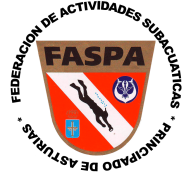 Documentación que se adjunta a esta hoja de inscripción:FOTOCOPIA DNIFOTOGRAFIA FORMATO.JPGCERTIFICADO MÉDICO INFERIOR A UN AÑOPor la presente, ACEPTO la política de privacidad de la F.A.S.P.A. PROTECCIÓN DE DATOS: De conformidad con lo dispuesto en el Reglamento (UE) 2016/679, de 27 de abril (GDPR), y la Ley Orgánica 3/2018, de 5 de diciembre (LOPDGDD), le nformamos de que los datos personales y la dirección de correo electrónico del interesado, se tratarán bajo la responsabilidad de Federación de Actividades Subacuáticas del Principado de Asturias por un interés legítimo y para el envío de comunicaciones sobre nuestros productos y servicios, y se conservarán mientras ninguna de las partes se oponga a ello. Los datos no se comunicarán a terceros, salvo obligación legal. Le informamos de que puede ejercer los derechos de acceso, rectificación, portabilidad y supresión de sus datos y los de limitación y oposición a su tratamiento dirigiéndose a carretera de Villaviciosa , 23 - 33203 GIJON (Asturias). Si considera que el tratamiento no se ajusta a la normativa vigente, podrá presentar una reclamación ante la autoridad de control en www.aepd.es.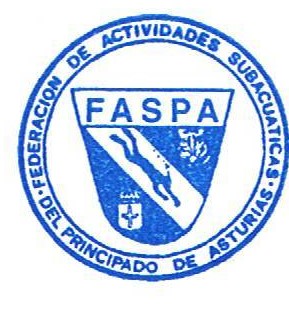 ENVIAR por e-mail a faspa@faspa.org DATOS  REQUERIDOSDATOS  REQUERIDOSDATOS  REQUERIDOSDATOS  REQUERIDOSDATOS  REQUERIDOSDATOS  REQUERIDOSNombreApellidosNº DNIFecha de Nacim.DomicilioPoblaciónCódigo PostalProvinciaNº teléfonoE-mail TÍtulo previo de buceo(marcar si procede)B1B2B3  INSTRUCTOROTROS: